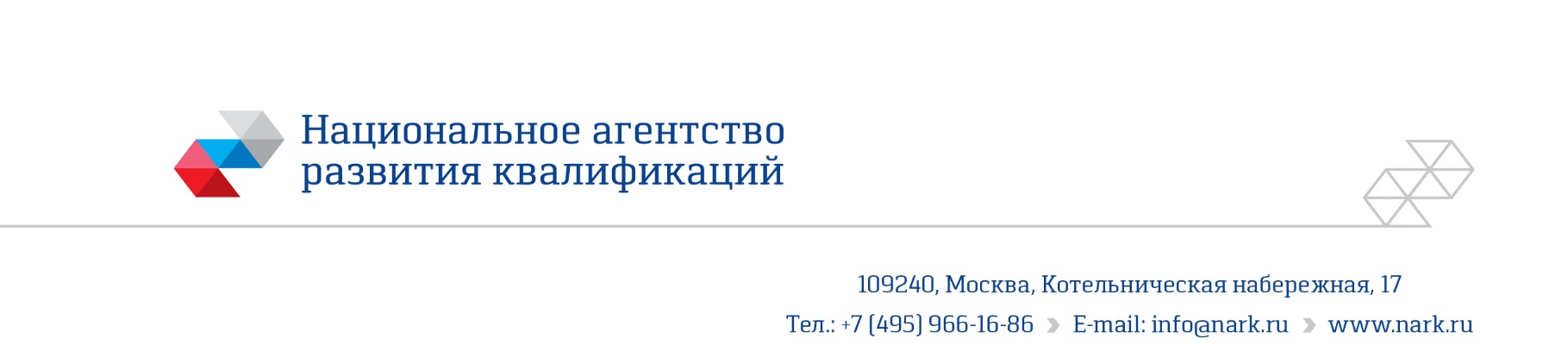 ПРИМЕР ОЦЕНОЧНОГО СРЕДСТВАдля оценки квалификации «Организатор строительного производства», 7 уровень квалификации»(наименование квалификации)Пример оценочного средства разработан в рамках Комплекса мероприятий по развитию механизма независимой оценки квалификаций, по созданию и поддержке функционирования базового центра профессиональной подготовки, переподготовки и повышения квалификации рабочих кадров, утвержденного 01 марта 2017 года2017 годСостав примера оценочных средств1. Наименование квалификации и уровень квалификации…………………….....32. Номер квалификации…………………………………………………………..…33. Профессиональный стандарт или квалификационные требования, установленные федеральными законами и иными нормативными правовыми актами Российской Федерации…………………………………………………….34. Вид профессиональной деятельности…………………………………………...35. Спецификация заданий для теоретического этапа профессионального экзамена………………………………………………………………………………36. Спецификация заданий для практического этапа профессионального экзамена………………………………………………………………………………67. Материально-техническое обеспечение оценочных мероприятий………..…108. Кадровое обеспечение оценочных мероприятий………………………….…109. Требования безопасности к проведению оценочных мероприятий……….…1110. Задания для теоретического этапа профессионального экзамена…….……1211. Критерии оценки (ключи к заданиям), правила обработки результатов теоретического этапа профессионального экзамена и принятия решения о допуске (отказе в допуске) к практическому этапу профессионального  экзамена……………………………………………………………………….…….2812. Задания для практического этапа профессионального экзамена……………3313. Правила обработки результатов профессионального экзамена и принятия решения о соответствии квалификации соискателя требованиям к квалификации………………………………………………………………….……4614. Перечень нормативных правовых и иных документов, использованных при подготовке комплекта оценочных средств………………………………….……461. Наименование квалификации и уровень квалификации: Организатор строительного производства, 7 уровень квалификации(указываются в соответствии с профессиональным стандартом или квалификационными требованиями, установленными федеральными законами и иными нормативными правовыми актами Российской Федерации) 2. Номер квалификации: ______________________________________ (номер квалификации в реестре сведений о проведении независимой оценки квалификации) 3. Профессиональный стандарт или квалификационные требования, установленные федеральными законами и иными нормативными правовыми актами Российской Федерации: Профессиональный стандарт   «Организатор строительного производства» ,                                                          Код:16.025                                                       . (наименование и код профессионального стандарта либо наименование и реквизиты документов, устанавливающих квалификационные требования)4. Вид профессиональной деятельности: организация строительного производства5. Спецификация заданий для теоретического этапа профессионального экзаменаОбщая информация по структуре заданий для теоретического этапа профессионального экзамена: количество заданий с выбором ответа: 73; количество заданий на установление последовательности: 2; время выполнения заданий для теоретического этапа экзамена: 1,5 часа.6. Спецификация заданий для практического этапа профессионального экзамена7. Материально-техническое обеспечение оценочных мероприятийа) материально-технические ресурсы для обеспечения теоретического этапа профессионального экзамена: помещение, площадью не менее 20м2, оборудованное мультимедийным проектором, компьютером, принтером, письменными столами, стульями; канцелярские принадлежности: ручки, карандаши, бумага формата А4.б) материально-технические ресурсы для обеспечения практического этапа профессионального экзамена: помещение, площадью не менее 20м2, оборудованное мультимедийным проектором, компьютером с установленным программным обеспечением Microsoft Office (Microsoft PowerPoint), принтером, письменными столами, стульями; канцелярские принадлежности: ручки, карандаши, бумага формата А4. 8. Кадровое обеспечение оценочных мероприятий сколько человек д.б. в комиссии?Членами Экспертной комиссии могут быть специалисты, имеющие:высшее образование по направлению подготовки в области строительства и опыт работы в должностях, связанных с исполнением обязанностей по организации строительства не менее 10 лет и соответствующих уровню квалификации не ниже уровня оцениваемой квалификации;дополнительное профессиональное образование по дополнительным профессиональным программам, обеспечивающим освоение: а) знаний: нормативных правовые актов в области независимой оценки квалификации и особенности их применения при проведении профессионального экзамена; нормативных правовых актов, регулирующих вид профессиональной деятельности и проверяемую квалификацию; требований и порядка проведения теоретической и практической части профессионального экзамена и документирования результатов оценки;порядка работы с персональными данными и информацией ограниченного использования (доступа); б) умений:применять оценочные средства; анализировать полученную при проведении профессионального экзамена информацию, проводить экспертизу документов и материалов; проводить осмотр и экспертизу объектов, используемых при проведении профессионального экзамена; проводить наблюдение за ходом профессионального экзамена; принимать экспертные решения по оценке квалификации на основе критериев оценки, содержащихся в оценочных средствах; формулировать, обосновывать и документировать результаты профессионального экзамена; использовать информационно-коммуникационные технологии и программно-технические средства, необходимые для подготовки и оформления экспертной документации; организации проведения центром оценки квалификаций независимой оценки квалификации в форме профессионального экзамена. документальное подтверждение квалификации эксперта со стороны Совета по профессиональным квалификациям;отсутствие ситуации конфликта интереса в отношении конкретных соискателей. 9. Требования безопасности к проведению оценочных мероприятийНе установлены. 10. Задания для теоретического этапа профессионального экзамена1. Какой из перечисленных документов определяет состав проекта организации строительства?Постановление Правительства Российской Федерации от 16.02.2008г № 87 «О составе разделов проектной документации и требованиях к их содержанию».СП 48.13330.2011 Свод правил. Организация строительства. Актуализированная редакция СНиП 12-01-2004. СНиП 11-01-95 Инструкция о порядке разработки, согласования, утверждения и составе проектной документации на строительство предприятий, зданий и сооруженийГрадостроительный кодекс Российской Федерации от 29.12.2004 N 190-ФЗ2. Какое из перечисленных действий является задачей входного контроля проектной документации?1. оценка решений и комплектности проектной документации2. анализ проектной и рабочей документации (комплектность, наличие согласований и утверждений, ссылки на нормативные документы и др.)3. проверка достоверности расчетных параметров, комплектности документации4. проверка наличия положительного заключения экспертизы проектной документации3. В ходе выполнения входного контроля проектной документации были выявлены недостатки. Каким образом должно поступить лицо, осуществляющее строительство?1. Указать на выявленные недостатки застройщику (техническому заказчику) и, получив его согласие, начать выполнение работ2. Выполнить корректировки в проекте производства работ с учетом выявленных недостатков и, получив разрешение проектировщика, начать выполнение работ3. Вернуть проектную документацию на доработку4. Уведомить проектировщика о выявленных недостатках, внести с его согласия корректировки в рабочую документацию и начать выполнение работ4. В составе документации, поступившей на строительную площадку, представлен общеплощадочный строительный генеральный план. К какому виду относится представленная документация? 1. проектная2. рабочая3. организационно-технологическая4. исполнительная 5. В процессе подготовки к строительству необходимо выполнить ограждение территории строительства. К какому из перечисленных документов необходимо обратиться для определения точных границ строительной площадки?1. строительный генеральный план2. схема планировочной организации земельного участка3. градостроительный план земельного участка 4. разрешение на строительство6. Кто должен осуществлять непосредственное наблюдение за производством земляных работ в охранной зоне кабелей высокого напряжения, действующего газопровода, других коммуникаций, а также на участках с возможным патогенным заражением почвы?1. производитель работ и работник организации, эксплуатирующий коммуникации2. производитель работ и представитель технического заказчика3. производитель работ и представитель органа государственного строительного надзора и работник организации, эксплуатирующий коммуникации7. Уборку какой зоны, прилегающей к территории стройплощадки, должно обеспечить лицо, осуществляющее строительство?1. пятиметровой2. десятиметровой3. пятнадцатиметровой4. двадцатиметровой8. В ходе выполнения бетонных работ подрядчик обнаружил, что поступившая на площадку бетонная смесь расслаивается при укладке в конструкцию. Сообщив об этом застройщику (техническому заказчику), подрядчик получил указание продолжать выполнение бетонных работ. Каким образом должен поступить подрядчик в данной ситуации? 1. приостановить выполнение работ 2. продолжить выполнение работ согласно указаниям заказчика3. продолжить выполнение работ, увеличив время вибрирования бетонной смеси4. продолжить выполнение работ, добавив в бетонную смесь пластификатор9. Рабочие выполняют работы по устройству гидроизоляции на открытом воздухе при температуре 12 оС. Прорабу начали поступать жалобы от рабочих из-за отсутствия на строительной площадке помещений для обогрева. Правомерны ли жалобы рабочих?1. правомерны, т.к. рабочие должны быть обеспечены помещениями для обогрева при температуре воздуха ниже 15 оС2. правомерны, т.к. при выполнении работ рабочими работ на открытом воздухе на строительной площадке должны быть обеспечены помещения для обогрева3. неправомерны, т.к. рабочие должны быть обеспечены помещениями для обогрева при температуре воздуха ниже 10 оС4. неправомерны, т.к. рабочие должны быть обеспечены помещениями для обогрева при температуре воздуха ниже 5 оС10. В ходе проверки строительной площадки было выявлено, что горюче-смазочные вещества хранятся в закрытых пластиковых контейнерах в безопасном месте. Нарушены ли условия хранения горюче-смазочных веществ?1. нарушены, т.к. горюче-смазочные вещества должны храниться в металлических контейнерах2. нарушены, т.к. горюче-смазочные вещества должны храниться в открытых металлических контейнерах3. нарушены, т.к. горюче-смазочные вещества должны храниться в открытых контейнерах4. не нарушены11. Как часто должны осматриваться прорабом или мастером средства подмащивания, находящиеся в процессе эксплуатации?не реже чем через каждые 5 днейне реже чем через каждые 10 днейне реже чем через каждые 15 днейне реже чем 1 раз в месяц12. Какие ограничители должны устанавливаться на границах зон с постоянным присутствием опасных производственных факторов согласно Правилам по охране труда в строительстве?защитные ограждениясигнальные ограждениязнаки безопасностисветовые сигналы13. В ходе проверки заявки на поставку строительного материала было установлено, что субподрядчик производил расчет материала исходя из проведенных им фактических замеров, в связи с тем, что в проектную документацию были внесены изменения, и рабочая документация на момент расчета потребности в материале была не выполнена. Каким образом должно поступить лицо, осуществляющее строительство?1. уточнить нормативную потребность на основе спецификаций в составе разработанной рабочей документации2. дать указание субподрядчику разработать рабочую документацию самостоятельно и уточнить нормативную потребность в материале3. подписать заявку на материалы, т.к. подрядная организация должна иметь возможность начать выполнение работ4. дать указание субподрядчику разработать локальную смету на выполнение работ14. К чему могут привести необоснованные излишки материальных ресурсов?1. к замедлению оборачиваемости оборотных средств2. к созданию оптимального запаса материальных ресурсов по качеству, по количеству и ассортименту3. к улучшению финансового состояния предприятия4. к увеличению сроков строительства объекта15. Согласно Гражданскому кодексу РФ «обязанность по обеспечению строительства материалами, в том числе деталями и конструкциями, или оборудованием несет (1), если договором строительного подряда не предусмотрено, что обеспечение строительства в целом или в определенной части осуществляет (2). Выберите правильный ответ, обозначенный цифрами (1) и (2) 1. (1) – подрядчик, (2) – заказчик;2. (1) - заказчик, (2)- подрядчик; 3. (1) – застройщик, (2) – подрядчик;4. (1) – технический заказчик, (2) – заказчик 16. Кто из перечисленных участников строительства является ответственным за разработку и применение организационно-технологической документации?1. застройщик2. проектировщик3. генподрядчик4. технический заказчик17. К какому виду документации относится проект производства работ?1. разрешительная2. рабочая3. исполнительная4. организационно-технологическая 18. Строительство осуществляется на территории действующего производственного предприятия. Необходимо ли в этом случае разрабатывать проект производства работ (ППР) и, если да, то, в каком объеме?1. допускается не разрабатывать2. необходимо разрабатывать ППР в полном объеме3. необходимо разрабатывать ППР в неполном объеме4. необходимо разработать только решения по технике безопасности19. С какой целью лицо, осуществляющее строительство, при производстве работ в местах расположения действующих подземных коммуникаций должно вызывать соответствующую эксплуатирующую организацию?1. для освидетельствования начала и окончания работ2. для освидетельствования скрытых работ3. для освидетельствования скрытых работ и на момент обратной засыпки4. для освидетельствования работ, влияющих на целостность подземных коммуникаций20. Каким способом разрешается разработка массива грунта, непосредственно примыкающего к подземному сооружению, при производстве работ в местах расположения действующих подземных коммуникаций?1. с использованием землеройной машины2. вручную3. с использованием пневмоинструмента4. струей воды под напором 21. Какой срок приостановки работ по строительству здания (сооружения) является причиной для консервации объекта?1. более 3 месяцев2. более 6 месяцев3. более 1 года4. более 1,5 года22. Должно ли лицо, осуществляющее строительство, сохранять до окончания строительства закрепленные в натуре разбивочные оси и монтажные ориентиры?1. не должно2. должно3. определяется проектом производства работ4. определяется условиями договора23. На рисунке представлен фрагмент сетевого графика, отражающего выполнение одного из этапов строительно-монтажных работ. Определите, какой из перечисленных путей является критическим (верхняя часть ячейки-название работы, нижняя часть ячейки – длительность выполнения работы)?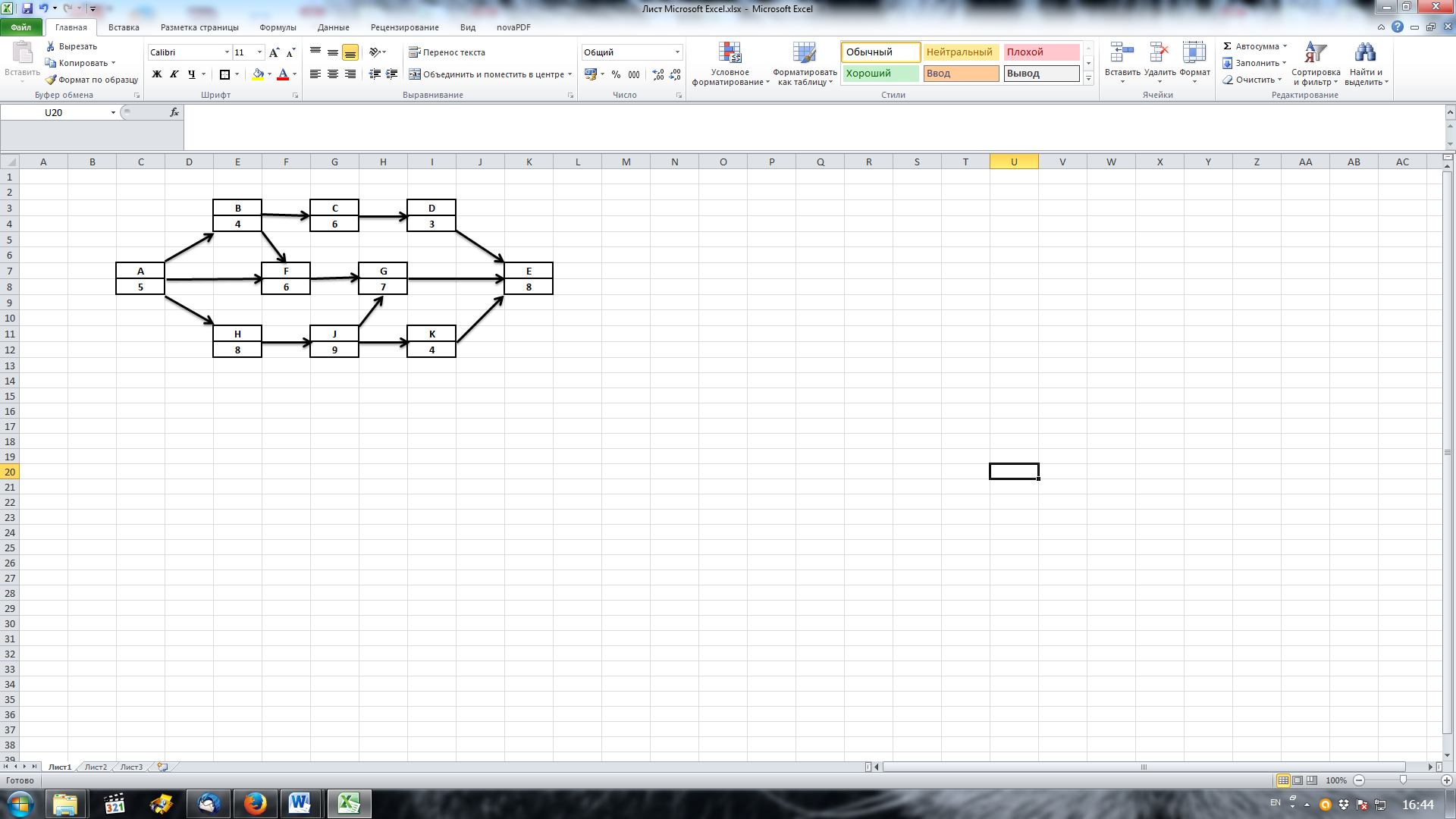 1. ABCDE2. AFGE3. AHJK4. AHJGE24. Какой из перечисленных видов планирования строительного производства должен включать в себя программу развития строительной организации на среднесрочный (трехлетний) период?1. текущее планирование2. генеральное целевое планирование3. оперативное планирование4. стратегическое планирование25. Необходимо выполнить работы по разработке грунта экскаватором. Трудоемкость выполнения работ: 35 чел.-дн., 49 маш.-см. В составе бригады 4 человека (машинист -2 чел. и помощник машиниста-2чел.). Количество экскаваторов – 2 ед. Работы ведутся в 2 смены по 8 часов. Определите длительность выполнения работы по разработке грунта экскаватором. (полученную длительность работы округлите до целого числа в большую строну).1. 21 день2. 25 дней3. 13 дней4. 9 дней26. Каким показателем характеризуется производительность труда?1. выработкой2. нормативно-чистой продукцией3. выручкой4. трудоемкостью27. Какой документ является основой для распределения капитальных вложений и объёмов строительно-монтажных работ (согласно МДС 12-81.2007)? календарный планпроект организации строительствапроект производства работтехническое задание28. В связи с несвоевременной поставкой строительного материала свободный временной резерв работ календарного плана, не лежащих на критическом пути, стал равен нулю. Что произойдет с длительность всего проекта в связи с возникшей ситуацией?1. длительность проекта увеличится2. длительность проекта уменьшится3. длительность проекта не изменится29. Кто из участников строительства должен согласовывать допущенные отклонения от рабочей документации и принимать решение о возможности применения несоответствующей продукции?1. застройщик2. проектировщик3. генподрядчик4. технический заказчик30. Что является единицей измерения в оперативных месячных планах?1. укрупненные объемы работ2. стоимость выполнения месячного объема работ3. заработная плата рабочих 4. максимальное количество рабочих31. Что из перечисленного является основным документом оперативного планирования?1. недельно-суточный график2. квартальный и месячный план3. календарный план строительства объекта4. табель учета рабочего времени32. Кто из перечисленных должностных лиц подписывает исполнительную схему?заказчик или застройщикисполнитель, ответственный производитель работ и руководитель строительной организацииисполнитель, ответственный производитель работ, застройщик или заказчик, представитель проектной организациипредставитель проектной организации33. Какой из перечисленных документов определяет перечень скрытых работ, подлежащих освидетельствованию?проектная документациятехнический регламентсвод правилакт освидетельствования скрытых работ34. Кто из участников строительства должен вести исполнительную документацию?1. застройщик (заказчик)2. проектировщик3. лицо, осуществляющее строительство4. организация, выполняющая инженерно-геодезические изыскания35. К какому виду документации относятся результаты экспертиз, обследований, лабораторных и иных испытаний выполненных работ, проведенных в процессе строительного контроля?1. проектная2. рабочая3. организационно-технологическая4. исполнительная 36. Укажите документ, который выдает орган государственного строительного надзора после завершения строительства, реконструкции, капитального ремонта объектов капитального строительства, если не были допущены нарушения требований технических регламентов и проектной документации, иных нормативных правовых актов?разрешение на ввод объекта в эксплуатациюзаключение о соответствии протокол приемки объекта капитального строительстваакт ввода объекта эксплуатацию37. Укажите документ, который должен быть составлен по результатам проведения контроля за безопасностью участков сетей инженерно-технического обеспечения, если устранение выявленных в процессе проведения строительного контроля недостатков невозможно без разборки или повреждения других строительных конструкций и участков сетей инженерно-технического обеспечения?акты испытаний участков сетей инженерно-технического обеспечения в соответствии с требованиями национальных стандартов и сводов правилакты приемки участков сетей инженерно-технического обеспечения подписанные представителями организаций, осуществляющих эксплуатацию сетей инженерно-технического обеспечения акты освидетельствования участков сетей инженерно-технического обеспечения38. Кто из перечисленных лиц является представителем лица, осуществляющего строительство?1. ответственный представитель строительного контроль застройщика2. ответственный производитель работ3. ответственный представитель авторского надзора4. инвестор39. Какой документ является основанием для окончательной оплаты всех выполненных исполнителем работ?1. форма КС-82. форма КС-113. форма КС-144. форма КС-175. форма КС-1840. На основании какого документа составляется Акт о приёмке выполненных работ?форма КС-6аформа КС-3форма КС-6форма КС-11форма КС-1441. С какого момента начинается осуществление государственного строительного надзора?с даты выдачи разрешения на строительство объекта капитального строительствас даты получения органом государственного строительного надзора извещения о начале работс даты регистрации общего и специальных журналов работ в органе государственного строительногос даты получения положительного заключения экспертизы проектной документации42. В каких случаях должен производиться строительный контроль за безопасностью строительных конструкций?в случаях, если устранение выявленных недостатков в процессе проведения строительного контроля недостатков невозможно без разборки или повреждения других строительных конструкцийв случаях, если проведение контроля за безопасностью конструкций установлено требованиями технических регламентовв случаях, если строительство или реконструкция объекта осуществляется за счет средств федерального бюджета или бюджетов субъектов Российской Федерации43. В ходе выполнения арматурщиками работ по устройству арматурного каркаса прорабом было выявлено нарушение в технологии производства работ. Какой вид строительного контроля был выполнен прорабом?входной контрольоперационный контрольавторский надзорприемочный контроль44. Какой документ выдается заказчику, застройщику или подрядчику должностном лицом органа государственного строительного надзора при выявлении нарушений в результате проведенной проверки?протокол об административном правонарушении организационно-правового порядка строительстваакт и предписание об устранении выявленных нарушенийраспоряжение об устранении выявленных нарушенийуведомление о приостановлении работ45. Что из перечисленного является ОСНОВНОЙ задачей входного контроля материалов, изделий и оборудования?1. проверка наличия сопроводительных документов поставщика2. контрольные измерения и, при необходимости, испытания показателей материалов и изделий3. соответствие показателей качества материалов и изделий требованиям стандартов, технических условий или технических свидетельств4. визуальный осмотр 46. Подрядная организация, выполняющая работы по устройству монолитного железобетонного перекрытия, пригласила для освидетельствования работ специалиста, осуществляющего строительной контроль от лица заказчика, сразу же после выполнения работ по бетонированию конструкции. Специалист, осуществляющий строительный контроль, прибыл на строительную площадку для освидетельствования работ только через 3 рабочих дня (по объективным причинам) и, осмотрев конструкцию, предъявил требование осуществить ее разборку и выполнить конструкцию заново. Кто из участников строительства в данной ситуации нарушил порядок осуществления строительного контроля?1. подрядная организация2. специалист, осуществляющий строительной контроль от лица заказчика3. оба участника 47. В каких документах фиксируются результаты операционного контроля?1. в журналах работ2. в исполнительной документации3. в проектах производства работ4. в актах освидетельствования48. Допустимо ли и, если да, то в каком случае, совмещать функции ответственного производителя работ и ответственного представителя строительного контроля застройщика (заказчика) одним подразделением или должностным лицом в организации, выполняющей функции застройщика (заказчика) и лица, осуществляющего строительство?допустимоне допустимодопустимо в случае строительства особо опасных, технически сложных и уникальных объектов капитального строительствадопустимо в случае строительства или реконструкции объекта за счет средств федерального бюджета или бюджетов субъектов Российской Федерации49. Какой из перечисленных документов является основой для определения эффективных методов выполнения строительно-монтажных работ?1. проект организации строительства2. проект производства работ3. строительный генеральный план4. разрешение на строительство50. Какой из перечисленных методов организации строительства обеспечивает ритмичность производства, высокую производительность труда и равномерный выпуск готовой строительной продукции?1. комплектно-блочный2. узловой3. поточный4. вахтово-экспедиционный51. Какой из перечисленных показателей НЕ учитывается при сравнительной оценке вариантов механизации?1. себестоимость механизированных работ2. трудоемкость механизированных работ3. уровень квалификации машиниста4. продолжительность выполнения механизированных работ52. В ходе планирования производства работ были определены элементы пространственного деления объекта с соблюдением следующих принципов: общность выделяемых элементов, равнотрудоемкость строительной продукции и кратность размеров выделяемых элементов. Какие элементы пространственного деления объекта были определены в процессе планирования?1. узлы2. участки3. захватки4. потоки 53. Какое из предложенных мероприятий, как правило, НЕ приводит к снижению себестоимости строительства?1. снижение затрат на строительные материалы, детали, конструкции2. увеличение выработки за счет более эффективного использования строительных машин и механизмов 3. повышение производительности труда за счет увеличения сборности строительства4. сокращение продолжительности строительства54. Для какого из перечисленных методов организации работ требуется максимальное количество техники и трудовых ресурсов?последовательныйпараллельныйпоточныйкритического пути55. При разработке календарного плана отделочных работ необходимы данные по составу звена штукатуров и перечень операций в составе каждой работы. Какой из перечисленных нормативов содержит указанные данные?1. Территориальные единичные расценки (ТЕР)2. Единые нормы и расценки (ЕНИР)3. Государственные элементарные сметные нормы (ГЭСН)4. Государственные стандарты (ГОСТ)5. Своды правил (СП)56. Определите трудоемкость выполнения работ по устройству кирпичной кладки при:-норме выработки - 0,25 м3/чел.-ч. ;- объеме работ - 120 м3;- условии выполнения работ в 2 смены по 8 часов.1. 30 чел.-ч.2. 480 чел.-ч.3. 240 чел.-ч.4. 60 чел.-ч.57. На рисунке представлен график потребности в трудовых ресурсах (рабочих). Какое максимально доступное количество рабочих имеется в наличии согласно графику?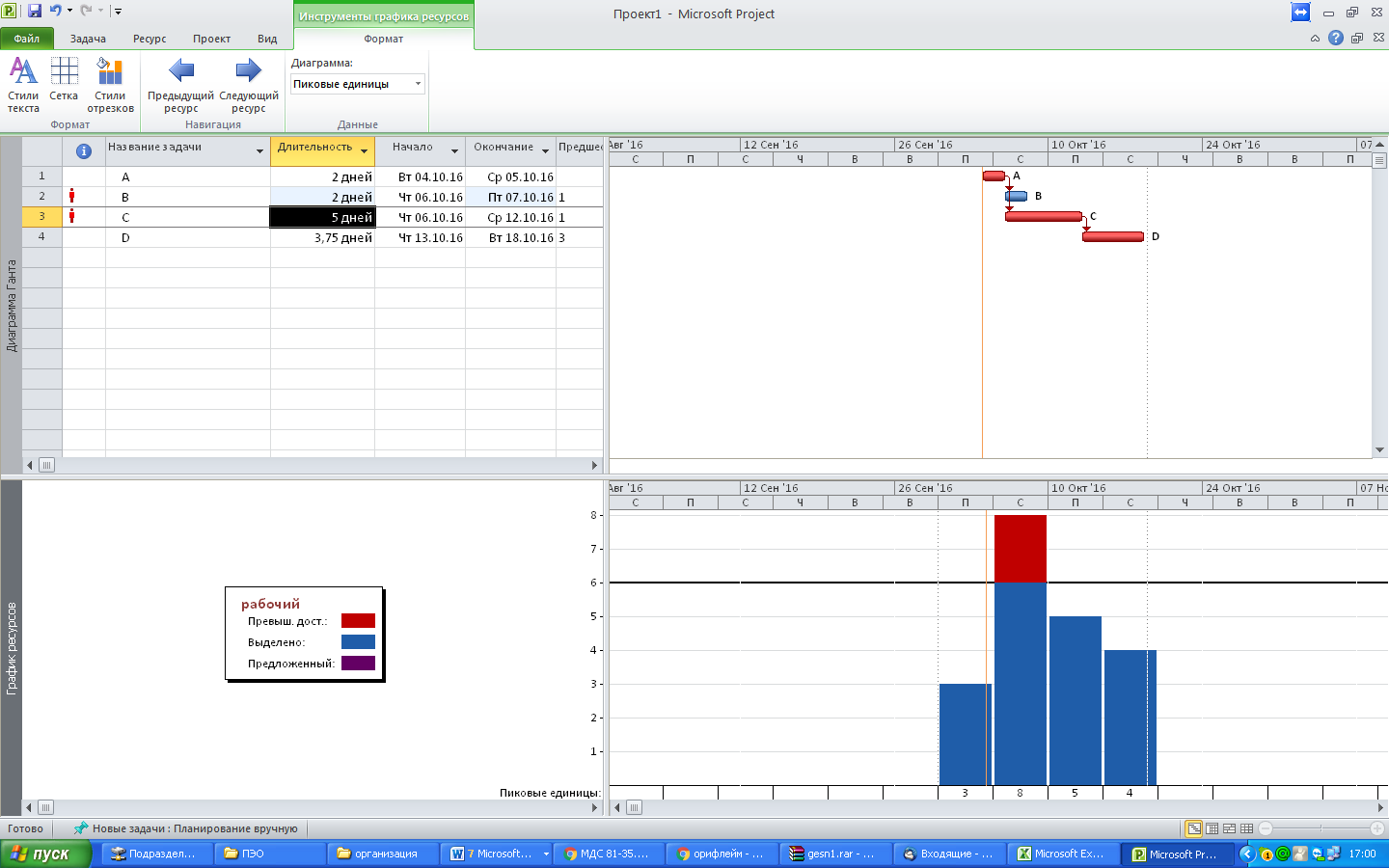 8 человек6 человек18 человек 20 человек58. Определите численный состав комплексной бригады при условии выполнения работ поточным методом при следующих исходных данных: трудоемкости: первой операции – 50 чел.-дн.; второй операции – 30 чел.-дн.; третьей операции -20 чел.-дн.; четвертой операции – 40 чел.-дн. продолжительность каждой операции – 10 дней. 1. 8 человек2. 14 человек3. 10 человек4. 16 человек59. Какой документ, подтверждающий право выполнять работы, влияющие на безопасность возводимого здания или сооружения, должно иметь лицо, осуществляющее строительство?свидетельство о допускелицензияразрешение на строительствоположительное заключение экспертизы проектной документации60. Какой документ должен прилагаться к заявлению о выдаче разрешения на строительство в обязательном порядке?общий журнал работархитектурно-планировочное заданиеградостроительный план земельного участкадоговор подряда на строительство объекта61. Проектом организации строительства предусмотрено осуществление строительства в один этап, срок строительства - 3года. Заказчик (застройщик) по причине неопределенности в финансировании принял решение разделить строительство на отдельные этапы и получить разрешение на строительство только на первый этап. Получит ли заказчик (застройщик) разрешение на строительство на первый этап?1. получит 2. не получит, т.к. разрешение на строительство не выдается на отдельные этапы строительства3. не получит, т.к. проект финансово не устойчив4. не получит, т.к. срок строительства превышает 2 года5. не получит, т.к. проектной документацией этапность строительства не определена 62. Каким образом проектная и рабочая документация допускается к производству работ застройщиком (заказчиком)?на документации ставится подпись ответственного лица путем простановки штампа на каждом листена титульном листе документации ставится подпись ответственного лица и штампна титульном листе и листах каждого нового раздела ставится подпись ответственного лица и штампна каждом листе ставится две подписи ответственных лиц63. На какой срок выдается разрешение на возведение объектов капитального строительства?на один годна срок не более трех летна срок, предусмотренный проектом организации строительства объектана срок, предусмотренный проектом производства работ64. При осуществлении строительства было установлено, что производственных мощностей оборудования, указанного в утвержденном проекте производства работ, недостаточно для выполнения строительно-монтажных работ. Кто в данном случае несет расходы, связанные с заменой оборудования?1. застройщик (технический заказчик)2. проектировщик3. лицо, исполняющее строительство4. представитель органа государственного строительного надзора65. Какой документ необходимо подготовить отдельно в случае, если проект производства работ на строительство объекта не разрабатывается?1. календарный план производства работ по объекту2. строительный генеральный план3. технологические карты на выполнение видов работ4. решения по технике безопасности66. При планировании мероприятий по повышению эффективности производства было принято управленческое решение о повышении производительности труда за счет применения новых инновационных технологий возведения зданий. Проведите анализ представленных в таблице проектных данных и определите, как изменится рентабельность производства при применении новой технологии? 1. увеличится на 3,1%2. увеличится на 5,2%3. уменьшится на 1,7%4. уменьшится на 4,2%67. Кто из перечисленных участников строительства обеспечивает вынос на площадку геодезической разбивочной основы?1. застройщик (заказчик)2. проектировщик3. генподрядчик4. организация, выполнявшая инженерно-геодезические изыскания68. Допустимо ли закрытие улиц и ограничение движения транспорта в период строительства?1. не допустимо2. допустимо только на период выполнения работ краном3. допустимо при условии согласования с Государственной инспекцией безопасности дорожного движения4. допустимо, при условии согласования с Ростехнадзором69. В каком случае лицо, осуществляющее строительство, должно оборудовать строительную площадку, выходящую на городскую территорию, пунктами очистки или мойки колес? 1. при условии строительства на городской территории2. по требованию органа местного самоуправления3. по требованию Государственной инспекцией безопасности дорожного движения4. при условии выполнения в процессе строительства работ по устройству монолитного железобетона70. Какой из перечисленных типов складов рекомендуется для хранения бетонных и железобетонных конструкций, кирпича, щебня, песка и гравия?1. открытая площадка2. полузакрытый склад3. закрытый склад4. специальный склад71. Решением кого из перечисленных участников строительства вводятся в эксплуатацию временные здания и сооружения, расположенные на стройплощадке?1. застройщиком (заказчиком)2. лицом, осуществляющим строительство3. проектировщиком4. представителем органа государственного строительного надзора72. К какому виду мероприятий по организации строительства относятся внеплощадочные и внутриплощадочные работы?1. подготовительные работы2. инженерные изыскания3. работы нулевого цикла4. работы по возведению несущего каркаса здания73. Что из перечисленного является основой для расчета вместимости мобильных зданий?1. график движения рабочей силы2. календарный план строительства объектов3. график поставок строительных материалов4. недельно-суточный график 74. Расположите виды планирования строительного производства по возрастанию горизонта планированияОтвет запишите в виде порядковых номеров (1-4) видов планирования в соответствующем пустом столбце75. Определите последовательность этапов разработки и принятия организационно-технологических решений при организации строительства поточным методом. Ответ запишите в виде порядковых номеров (1-4) этапов в соответствующем пустом столбце11. Критерии оценки (ключи к заданиям), правила обработки результатов теоретического этапа профессионального экзамена и принятия решения о допуске (отказе в допуске) к практическому этапу профессионального экзаменаКлюч к заданиямПравила обработки результатов и принятия решения о допуске (отказе в допуске) к практическому этапу экзамена:Теоретический этап экзамена включает 75 заданий, охватывающие все предметы оценивания, и считается выполненным при правильном выполнении экзаменуемым 62 заданий. Время выполнения заданий для теоретического этапа экзамена: 60 минут.12. Задания для практического этапа профессионального экзамена1. Задание на выполнение трудовых функций, трудовых действий в реальных или модельных условиях (задание №1): трудовая функция: 3.3.3: Оперативное управление строительным производством на участке строительства; трудовое действие (действия): Оперативное планирование, координация, организация и проведение строительного контроля в процессе строительства, реконструкции, капитального ремонта объектов капитального строительстваЗадание№1: В задании (Приложение 1) представлен комплект документов оперативного планирования на строительство кабельных линий 6 кВ и 35 кВ. 1. Укажите названия документов 1-5 (в сером поле). 2. Заполните ячейки таблиц в документах 1-5, выделенные серым цветом. 3. В документе 6 заполните свободные ячейки на основании данных, представленных в документах 1-5. Условия выполнения задания: Экзаменуемый получает задание на бумажном носителе и выполняет его самостоятельно. Допускается использование калькулятора. Место выполнения задания: помещение, площадью не менее 20 м2, оборудованное: мультимедийным проектором, компьютером, письменным столом, стульями и др. Максимальное время выполнения задания: 1 час.  (мин./час.)Критерии оценки: 2. Задание на выполнение трудовых функций, трудовых действий в реальных или модельных условиях (задание №2): трудовая функция: 3.3.3 Оперативное управление строительным производством на участке строительства; трудовое действие (действия): Организация входного контроля проектной документации.Задание №2. В задании (Приложение 2) представлен фрагмент комплекта рабочей документации на строительство общественного здания социально-культурно-оздоровительного назначения (бассейна). Проверьте разделы «Архитектурные решения», «Конструкции металлические» и «Конструкции железобетонные» на соответствие их требованиям действующих нормативно-технических документов и достаточности представленных данных. Определите ошибки в рабочей документации.  Ответ запишите в таблице (столбцы 1, 2):Условия выполнения задания: Экзаменуемый получает задание на бумажном носителе и выполняет его самостоятельно. Допускается использование экзаменуемым калькулятора и следующих нормативных документов: ГОСТ Р 21.1101-2013 Основные требования к проектной и рабочей документации;СП 22.13330.2011 «Основания и фундаменты»;СП 70.13330.2012 «Несущие и ограждающие конструкции».Место выполнения задания: помещение, площадью не менее 20 м2, оборудованное: мультимедийным проектором, компьютером, письменным столом, стульями и др. Максимальное время выполнения задания: 1 час. Критерии оценки: 3. Задание для оформления и защиты портфолио (задание №3): трудовая функция: 3.3.1 Подготовка строительного производства на участке строительства; трудовое действие: Планирование строительного производства на участке строительства в соответствии с требованиями охраны труда, пожарной безопасности и охраны окружающей среды; трудовая функция: 3.3.2 Материально-техническое обеспечение на участке строительстватрудовое действие: Определение потребности строительного производства на участке строительства в материально-технических ресурсахтрудовая функция: 3.3.4 Приемка и контроль качества результатов выполненных видов и этапов строительных работ на участке строительстватрудовое действие: Планирование и контроль выполнения работ и мероприятий строительного контролятрудовая функция: 3.3.5 Сдача заказчику результатов строительных работтрудовое действие: Подготовка исполнительно-технической документации, подлежащей предоставлению приемочным комиссиямЗадание №3: Экзаменуемому необходимо оформить и представить к защите портфолио, состоящее из документов, демонстрирующих способность экзаменуемого организовывать строительное производство на участке строительства (объектах капитального строительства).Требования к структуре и оформлению портфолио:В состав портфолио должны входить следующие документы:заверенная руководителем или уполномоченным представителем организации-работодателя и утвержденная ранее экзаменуемым копия проекта производства работ на строительство (реконструкцию) объекта капитального строительства или копия технологической карты на выполнение отдельных видов строительных, монтажных или пусконаладочных работ (на бумажном носителе);заверенная руководителем или уполномоченным представителем организации-работодателя копия комплекта исполнительной документации (или его части*), выполненной по результатам завершения строительства (реконструкции) или выполнения отдельных видов строительно-монтажных работ в соответствии с представленным в п.1 проектом производства работ (на бумажном носителе);мультимедийная презентация, отражающая основное содержание разделов представляемого проекта производства работ (п.1) и состав исполнительной документации (п.2) (в электронном виде). * при условии большого объема документов полного комплекта исполнительной документацииТребования к оформлению презентации:презентация должна быть оформлена в формате .ppt/.pptx (MS PowerPoint), рекомендуемое количество слайдов - от 10 до 20; соотношение текста и наглядных схем, рисунков в каждом слайде - 40% к 60%;каждый слайд должен иметь название и номер;шрифт основного текста – не менее 18;первый слайд должен содержать название презентации, ФИО автора, должность, наименование организации;рекомендуемое название презентации: «Проект производства работ на……..(указать наименование объекта или вид работ) и исполнительная документация».Порядок защиты портфолио:защита портфолио представляет собой устный доклад экзаменуемого с использованием подготовленной заранее мультимедийной презентации;доклад экзаменуемого должен занимать не более 10-15 минут;по завершении доклада экспертная комиссия проводит собеседование с экзаменуемым по материалам, представленным в портфолио. Типовые вопросы для собеседования по материалам портфолио:Вопрос №1. Какие основные нормативные и методические документы регламентируют структуру и содержание проектов производства работ?Вопрос №2. Какие виды инструктажей по охране труда должны быть проведены с работниками, учитывая вид(ы)работ, представленные в проекте производства работ?Вопрос №3. Каким образом на строительной площадке обозначаются опасные зоны с постоянным присутствием и возможным воздействием опасных производственных факторов? Вопрос №4. В каком объеме (полном или неполном) был разработан представленный проект производства работ? Вопрос №5. Что проверяется лицом, осуществляющее строительство в ходе операционного контроля и в каких документах фиксируются результаты операционного контроля?Вопрос №6. Какие функции выполняет лицо, осуществляющее строительство, в составе строительного контроля? Вопрос №7. Какими нормативными и методическими документами регламентируется состав и порядок ведения исполнительной документации при строительстве, реконструкции, капитальном ремонте объектов капитального строительства?Критерии оценки: Правила обработки результатов практической части экзамена: Практический этап экзамена включает 3 задания, и считается пройденным при правильном выполнении экзаменуемым минимум одного из двух практических заданий (задания №1 и/или №2) и положительного решения комиссии по результатам защиты материалов портфолио (задание №3, часть 1 и часть 2). 13. Правила обработки результатов профессионального экзамена и принятия решения о соответствии квалификации соискателя требованиям к квалификацииПоложительное решение о соответствии квалификации соискателя требованиям к квалификации по квалификации «Организатор строительного производства, 7 уровень квалификации» принимается при прохождении экзаменуемым теоретического и практического этапов профессионального экзамена.14. Перечень нормативных правовых и иных документов, использованных при подготовке комплекта оценочных средствГрадостроительный кодекс Российской Федерации от 29.12.2004 №190-ФЗ;Гражданский кодекс Российской Федерации от 30.11.1994 №51-ФЗФедеральный закон "Технический регламент о требованиях пожарной безопасности" от 22.07.2008 №123-ФЗ;СП 48.13330.2011 Организация строительства. Актуализированная редакция СНиП 12-01-2004; СП 12-136-2002 «Безопасность труда в строительстве. Решения по охране труда и промышленной безопасности в проектах организации строительства и проектах производства работ»;СП 22.13330.2011 «Основания и фундаменты»;СП 70.13330.2012 «Несущие и ограждающие конструкции»;СНиП 12-03-01 «Безопасность труда в строительстве. Общие требования. Часть 1»;СНиП 12-04-02 «Безопасность труда в строительстве. Строительное производство. Часть 2»;ГОСТ Р 51872-2002 Документация исполнительная геодезическая. Правила выполнения;ГОСТ Р 21.1101-2013 Основные требования к проектной и рабочей документации;Приказ Министерства труда и социальной защиты РФ от 1 июня 2015 г. N 336н "Об утверждении Правил по охране труда в строительстве";ПРИКАЗ от 28 марта 2014 г. N 155н «Об утверждении правил по охране труда при работе на высоте»; Постановление Правительства Российской Федерации от 25 апреля 2012 г. N 390 "Правила противопожарного режима в Российской Федерации";СанПиН 2.2.3.1384-03. Гигиенические требования к организации строительного производства и строительных работРД 11-02-2006 Требования к составу и порядку ведения исполнительной документации при строительстве, реконструкции, капитальном ремонте объектов капитального строительства и требования, предъявляемые к актам освидетельствования работ, конструкций, участков сетей инженерно-технического обеспечения; РД-11-05-2007 Порядок ведения общего и (или) специального журнала учета выполнения работ при строительстве, реконструкции, капитальном ремонте объектов капитального строительства;РД-11-06-2007 Методические рекомендации о порядке разработки проектов производства работ грузоподъемными машинами и технологических карт погрузочно-разгрузочных работ;Постановление Правительства Российской Федерации от 16.02.2008г № 87 «О составе разделов проектной документации и требованиях к их содержанию»;Письмо Госстроя РФ от 29.12.1993 N 12-349 (ред. от 25.04.1996) "О Порядке определения стоимости строительства и свободных (договорных) цен на строительную продукцию в условиях развития рыночных отношений";СТО НОСТРОЙ 2.33.14-2011 Организация строительного производства. Общие положения;МДС 12-81.2007 Методические рекомендации по разработке и оформлению проекта организации строительства и проекта производства работ;МДС 12-46.2008 Методические рекомендации по разработке и оформлению проекта организации строительства, проекта организации работ по сносу (демонтажу), проекта производства работ;МДС 12-29.2006  Методические рекомендации по разработке и оформлению технологической карты;Постановление Минтруда РФ и Минобразования РФ от 13 января 2003 г. N 1/29 "Об утверждении Порядка обучения по охране труда и проверки знаний требований охраны труда работников организаций";Положение о разработке оценочных средств для проведения независимой оценки квалификации (Приказ Минтруда России № 601н от  01 ноября 2016 года)Знания, умения в соответствии с требованиями к квалификации, на соответствие которым проводится оценка квалификацииКритерии оценки квалификацииТип и № задания 1231. ТФ 3.3.1 (уровень 7)З: Требования законодательства Российской Федерации к составу, содержанию и оформлению проектной документации1 балл за каждое правильно выполненное заданиеЗадания с выбором ответа №1-52. ТФ 3.3.1 (уровень 7)З: Требования законодательства Российской Федерации в сферах охраны труда, пожарной безопасности, охраны окружающей среды1 балл за каждое правильно выполненное заданиеЗадания с выбором ответа №6-123. ТФ 3.3.2 (уровень 7)З: Нормативных и проектных показателей потребности строительного производства в материально-технических ресурсах (по видам материально-технических ресурсов)1 балл за каждое правильно выполненное заданиеЗадания с выбором ответа №13-154. ТФ 3.3.3 (уровень 7)З: Технологии производства строительных работ1 балл за каждое правильно выполненное заданиеЗадания с выбором ответа №16-225. ТФ 3.3.1 (уровень 7)З: Способы и методы планирования строительного производства1 балл за каждое правильно выполненное заданиеЗадания с выбором ответа №23-285. ТФ 3.3.1 (уровень 7)З: Способы и методы планирования строительного производства1 балл за правильно установленную последовательностьЗадание на установление последовательности №746. ТФ 3.3.1 (уровень 7)З: Способы и методы оперативного управления строительным производством1 балл за каждое правильно выполненное заданиеЗадания с выбором ответа №29-317. ТФ 3.3.4 (уровень 7)З: Правила ведения исполнительной и учетной документации мероприятий строительного контроля 1 балл за каждое правильно выполненное заданиеЗадания с выбором ответа №32-358. ТФ 3.3.5 (уровень 7)З: Требования законодательства Российской Федерации к порядку и документальному оформлению приема-передачи законченных объектов капитального строительства и этапов (комплексов) работ1 балл за каждое правильно выполненное заданиеЗадания с выбором ответа №36-409. ТФ 3.3.6 (уровень 7)У: Осуществлять оценку соответствия процессов и результатов строительного производства требованиям локальных нормативных технических документов (стандартов организации)1 балл за каждое правильно выполненное заданиеЗадания с выбором ответа №41-4710. ТФ 3.3.7 (уровень 7)З: Средства и методы организационной и технологической оптимизации производства строительных работ1 балл за каждое правильно выполненное заданиеЗадания с выбором ответа №48-54, 6610. ТФ 3.3.7 (уровень 7)З: Средства и методы организационной и технологической оптимизации производства строительных работ1 балл за правильно установленную последовательностьЗадание на установление последовательности №7511. ТФ 3.3.8 (уровень 7)З: Методики расчета потребности строительного производства в трудовых ресурсах1 балл за каждое правильно выполненное заданиеЗадания с выбором ответа №55-5812. ТФ 3.3.1 (уровень 7)З: Состав и порядок подготовки документов для оформления разрешений и допусков для строительного производства1 балл за каждое правильно выполненное заданиеЗадания с выбором ответа №59-6513. ТФ 3.3.1 (уровень 7)З: Требования законодательства к порядку обустройства и подготовки строительных площадок (внутриплощадочных подготовительных работ)1 балл за каждое правильно выполненное заданиеЗадания с выбором ответа №67-73Трудовые функции, трудовые действия, умения в соответствии с требованиями к квалификации, на соответствие которым проводится оценка квалификации Критерии оценки квалификацииТип и № задания 123ТФ 3.3.3 Оперативное управление строительным производством на участке строительстваТД: Оперативное планирование, координация, организация и проведение строительного контроля в процессе строительства, реконструкции, капитального ремонта объектов капитального строительстваСоответствие модельному ответу.Задание на выполнение трудовых функций, трудовых действий в реальных или модельных условиях, №1 ТФ 3.3.1 Подготовка строительного производства на участке строительстваТД: Организация входного контроля проектной документации1. Соответствие проектной (рабочей) документации требованиям:ГОСТ Р 21.1101-2013 Основные требования к проектной и рабочей документации;СП 22.13330.2011 «Основания и фундаменты»;СП 70.13330.2012 «Несущие и ограждающие конструкции».2. Достаточность данных, содержащихся в проектной (рабочей) документации для реализации проектных решений.Задание на выполнение трудовых функций, трудовых действий в реальных или модельных условиях, №2ТФ 3.3.1 Подготовка строительного производства на участке строительстваТД: Планирование строительного производства на участке строительства в соответствии с требованиями охраны труда, пожарной безопасности и охраны окружающей средыСоответствие принятых в проекте производства работ (технологической карте) решений по охране труда, пожарной безопасности и охране окружающей среды требованиям нормативных и-методических документов: Приказ Министерства труда и социальной защиты РФ от 1 июня 2015 г. N 336н "Об утверждении Правил по охране труда в строительстве";ПРИКАЗ от 28 марта 2014 г. N 155н «Об утверждении правил по охране труда при работе на высоте»; СП 12-136-2002 «Безопасность труда в строительстве. Решения по охране труда и промышленной безопасности в проектах организации строительства и проектах производства работ»;СП 48. 133330.204 «Организация строительства»;СНиП 12-03-01 «Безопасность труда в строительстве. Общие требования. Часть 1»;СНиП 12-04-02 «Безопасность труда в строительстве. Строительное производство. Часть 2»;СП 48.13330.2011 «Организация строительства»;Постановление Правительства Российской Федерации от 25 апреля 2012 г. N 390 "Правила противопожарного режима в Российской Федерации";Федеральный закон "Технический регламент о требованиях пожарной безопасности" от 22.07.2008 N 123-ФЗ;СанПиН 2.2.3.1384-03. Гигиенические требования к организации строительного производства и строительных работ и др..Портфолио, (часть 1)ТФ 3.3.2 Материально-техническое обеспечение на участке строительстваТД: Определение потребности строительного производства на участке строительства в материально-технических ресурсах 1. Перечень, количество и характеристики материально-технических ресурсов проекта.2. Корректность выбора материально-технических ресурсов. Портфолио, (часть 1)ТФ 3.3.4 Приемка и контроль качества результатов выполненных видов и этапов строительных работ на участке строительстваТД: Планирование и контроль выполнения работ и мероприятий строительного контроляСоответствие представленного в проекте производства работ (технологической карте) описания технологии(-й) и организации выполнения работ, требований к качеству и приемке работ, схем операционного контроля качества требованиям нормативных и методических документов, учитывающих специфику выполняемых в проекте строительных, монтажных или пусконаладочных работ по строительству.Портфолио, (часть 1)ТФ 3.3.5 Сдача заказчику результатов строительных работТД: Подготовка исполнительно-технической документации, подлежащей предоставлению приемочным комиссиямСоответствие представленной исполнительной документации видам работ, описанным в проекте производства работ (технологической карте) и требованиям:СП 48.13330.2011 Организация строительства. Актуализированная редакция СНиП 12-01-2004; РД 11-02-2006 Требования к составу и порядку ведения исполнительной документации при строительстве, реконструкции, капитальном ремонте объектов капитального строительства и требования, предъявляемые к актам освидетельствования работ, конструкций, участков сетей инженерно-технического обеспечения; РД-11-05-2007 Порядок ведения общего и (или) специального журнала учета выполнения работ при строительстве, реконструкции, капитальном ремонте объектов капитального строительства;ГОСТ Р 51872-2002 Документация исполнительная геодезическая. Правила выполнения. и др.Портфолио, (часть 2)№ п.пНаименованиеТрудоемкость, чел.-деньТрудоемкость, чел.-деньПланируемая сметная стоимостьПланируемая себестоимость, тыс.рубПланируемая себестоимость, тыс.руб№ п.пНаименованиеТрадицонная технологияИнновационная технологияПланируемая сметная стоимостьТрадицонная технологияИнновационная технология1.Объект 1109268404178 554159 493155 219№Вид планирования 1. текущее планирование2. генеральное целевое планирование3. оперативное планирование4. стратегическое планирование№этап 1. расчет и построение графиков2. выбор комплексов машин3. определение пространственных параметров комплекса (объекта)4. формирование структуры потоков№ заданияПравильные варианты ответа, модельные ответы и(или) критерии оценкиВес задания или баллы, начисляемые за верный ответ11 балл за правильно выполненное задание21 балл за правильно выполненное задание31 балл за правильно выполненное задание41 балл за правильно выполненное задание51 балл за правильно выполненное задание61 балл за правильно выполненное задание71 балл за правильно выполненное задание81 балл за правильно выполненное задание91 балл за правильно выполненное задание101 балл за правильно выполненное задание111 балл за правильно выполненное задание121 балл за правильно выполненное задание131 балл за правильно выполненное задание141 балл за правильно выполненное задание151 балл за правильно выполненное задание161 балл за правильно выполненное задание171 балл за правильно выполненное задание181 балл за правильно выполненное задание191 балл за правильно выполненное задание201 балл за правильно выполненное задание211 балл за правильно выполненное задание221 балл за правильно выполненное задание231 балл за правильно выполненное задание241 балл за правильно выполненное задание251 балл за правильно выполненное задание261 балл за правильно выполненное задание271 балл за правильно выполненное задание281 балл за правильно выполненное задание291 балл за правильно выполненное задание301 балл за правильно выполненное задание311 балл за правильно выполненное задание321 балл за правильно выполненное задание331 балл за правильно выполненное задание341 балл за правильно выполненное задание351 балл за правильно выполненное задание361 балл за правильно выполненное задание371 балл за правильно выполненное задание381 балл за правильно выполненное задание391 балл за правильно выполненное задание401 балл за правильно выполненное задание411 балл за правильно выполненное задание421 балл за правильно выполненное задание431 балл за правильно выполненное задание441 балл за правильно выполненное задание451 балл за правильно выполненное задание461 балл за правильно выполненное задание471 балл за правильно выполненное задание481 балл за правильно выполненное задание491 балл за правильно выполненное задание501 балл за правильно выполненное задание511 балл за правильно выполненное задание521 балл за правильно выполненное задание531 балл за правильно выполненное задание541 балл за правильно выполненное задание551 балл за правильно выполненное задание561 балл за правильно выполненное задание571 балл за правильно выполненное задание581 балл за правильно выполненное задание591 балл за правильно выполненное задание601 балл за правильно выполненное задание611 балл за правильно выполненное задание621 балл за правильно выполненное задание631 балл за правильно выполненное задание641 балл за правильно выполненное задание651 балл за правильно выполненное задание661 балл за правильно выполненное задание671 балл за правильно выполненное задание681 балл за правильно выполненное задание691 балл за правильно выполненное задание701 балл за правильно выполненное задание711 балл за правильно выполненное задание721 балл за правильно выполненное задание731 балл за правильно выполненное задание741 балл за правильно выполненное задание751 балл за правильно выполненное заданиеПредмет оцениванияОбъект оцениванияКритерийСпособность выполнять оперативное планирование, координацию, организацию и проведение строительного контроля в процессе строительства, реконструкции, капитального ремонта объектов капитального строительстваНедельно-суточные графики производства строительно-монтажных работ и оперативный месячный планСоответствие модельному ответу. N Лист комплектаОшибкаN 1212345Предмет оцениванияОбъект оцениванияКритерийСпособность осуществлять входной контроль проектной (рабочей) документацииКачество проектной (рабочей) документации1. Соответствие проектной (рабочей) документации требованиям:ГОСТ Р 21.1101-2013 Основные требования к проектной и рабочей документации;СП 22.13330.2011 «Основания и фундаменты»;СП 70.13330.2012 «Несущие и ограждающие конструкции».2. Достаточность и корректность данных, содержащихся в проектной (рабочей) документации, необходимых для реализации проектных решений. 3. Соответствие идентифицированных ошибок эталонному ответу. Предмет оцениванияОбъект оцениванияКритерийПортфолио (часть 1)Портфолио (часть 1)Портфолио (часть 1)1. Способность осуществлять планирование строительного производства на участке строительства в соответствии с требованиями охраны труда, пожарной безопасности и охраны окружающей среды1. Решения по охране труда и технике безопасности, представленные в составе проекта производства работ/технологической карте. Соответствие принятых в проекте производства работ решений по охране труда, пожарной безопасности и охране окружающей среды требованиям следующих нормативно-методических документов: Приказ Министерства труда и социальной защиты РФ от 1 июня 2015 г. N 336н "Об утверждении Правил по охране труда в строительстве";ПРИКАЗ от 28 марта 2014 г. N 155н «Об утверждении правил по охране труда при работе на высоте»; СП 12-136-2002 «Безопасность труда в строительстве. Решения по охране труда и промышленной безопасности в проектах организации строительства и проектах производства работ»;СП 48. 133330.204 «Организация строительства»;СНиП 12-03-01 «Безопасность труда в строительстве. Общие требования. Часть 1»;СНиП 12-04-02 «Безопасность труда в строительстве. Строительное производство. Часть 2»;СП 48.13330.2011 «Организация строительства»;Постановление Правительства Российской Федерации от 25 апреля 2012 г. N 390 "Правила противопожарного режима в Российской Федерации";Федеральный закон "Технический регламент о требованиях пожарной безопасности" от 22.07.2008 N 123-ФЗ;СанПиН 2.2.3.1384-03. Гигиенические требования к организации строительного производства и строительных работ и др..2. Способность определять потребности строительного производства на участке строительства в материально-технических ресурсах2. Перечень материально-технических ресурсов, представленный в проекте производства работ (технологической карте)Достаточность материально-технических ресурсов проекта, представленных в проекте производства работ (технологической карте) и их соответствие принятым проектным решениям и технологии(-ям) производства работ. 3. Способность осуществлять планирование и контроль выполнения работ и мероприятий строительного контроля3. Технология производства работ и мероприятия строительного контроля, представленные в проекте производства работ (технологической карте)Соответствие представленного в проекте производства работ (технологической карте) описания технологии(-й) и организации выполнения работ, требований к качеству и приемке работ, схем операционного контроля качества требованиям нормативно-методических документов, учитывающих специфику выполняемых в проекте строительных, монтажных или пусконаладочных работ по строительству. Портфолио (часть 2)Портфолио (часть 2)Портфолио (часть 2)4. Способность осуществлять подготовку исполнительно-технической документации, подлежащей предоставлению приемочным комиссиям4. Состав и правильность выполнения исполнительно-технической документации Соответствие представленной исполнительной документации видам работ, описанным в проекте производства работ (технологической карте) и требованиям:СП 48.13330.2011 Организация строительства. Актуализированная редакция СНиП 12-01-2004; РД 11-02-2006 Требования к составу и порядку ведения исполнительной документации при строительстве, реконструкции, капитальном ремонте объектов капитального строительства и требования, предъявляемые к актам освидетельствования работ, конструкций, участков сетей инженерно-технического обеспечения; РД-11-05-2007 Порядок ведения общего и (или) специального журнала учета выполнения работ при строительстве, реконструкции, капитальном ремонте объектов капитального строительства;ГОСТ Р 51872-2002 Документация исполнительная геодезическая. Правила выполнения. №1. Какие основные нормативные и методические документы регламентируют структуру и содержание проектов производства работ?п. 5.7.4 «СП 48.13330.2011 Организация строительства. Актуализированная редакция СНиП 12-01-2004»;МДС 12-81.2007  Методические рекомендации по разработке и оформлению проекта организации строительства и проекта производства работ;МДС 12-46.2008 Методические рекомендации по разработке и оформлению проекта организации строительства, проекта организации работ по сносу (демонтажу), проекта производства работ;РД-11-06-2007 Методические рекомендации о порядке разработки проектов производства работ грузоподъемными машинами и технологических карт погрузочно-разгрузочных работ;МДС 12-29.2006  Методические рекомендации по разработке и оформлению технологической карты ;СП 12-136-2002 «Решения по охране труда и промышленной безопасности в проектах организации строительства и проектах производства работ».п. 5.7.4 «СП 48.13330.2011 Организация строительства. Актуализированная редакция СНиП 12-01-2004»;МДС 12-81.2007  Методические рекомендации по разработке и оформлению проекта организации строительства и проекта производства работ;МДС 12-46.2008 Методические рекомендации по разработке и оформлению проекта организации строительства, проекта организации работ по сносу (демонтажу), проекта производства работ;РД-11-06-2007 Методические рекомендации о порядке разработки проектов производства работ грузоподъемными машинами и технологических карт погрузочно-разгрузочных работ;МДС 12-29.2006  Методические рекомендации по разработке и оформлению технологической карты ;СП 12-136-2002 «Решения по охране труда и промышленной безопасности в проектах организации строительства и проектах производства работ».№2. Какие виды инструктажей по охране труда должны быть проведены с работниками, учитывая вид(ы)работ, представленные в проекте производства работ?Виды инструктажей:вводный;первичный на рабочем месте;повторный;целевой;внеплановыйПостановление Минтруда РФ и Минобразования РФ от 13 января 2003 г. N 1/29 "Об утверждении Порядка обучения по охране труда и проверки знаний требований охраны труда работников организаций";«Перед началом работ руководитель работ обязан ознакомить работников с мероприятиями по безопасности производства работ и провести с ними целевой инструктаж по охране труда с оформлением записи в наряде-допуске» Приказ Министерства труда и социальной защиты РФ от 1 июня 2015 г. N 336н "Об утверждении Правил по охране труда в строительстве" (п. 21). Виды инструктажей:вводный;первичный на рабочем месте;повторный;целевой;внеплановыйПостановление Минтруда РФ и Минобразования РФ от 13 января 2003 г. N 1/29 "Об утверждении Порядка обучения по охране труда и проверки знаний требований охраны труда работников организаций";«Перед началом работ руководитель работ обязан ознакомить работников с мероприятиями по безопасности производства работ и провести с ними целевой инструктаж по охране труда с оформлением записи в наряде-допуске» Приказ Министерства труда и социальной защиты РФ от 1 июня 2015 г. N 336н "Об утверждении Правил по охране труда в строительстве" (п. 21). №3. Каким образом на строительной площадке обозначаются опасные зоны с постоянным присутствием и возможным воздействием опасных производственных факторов?На границах зон с постоянным присутствием опасных производственных факторов должны быть установлены защитные ограждения, а зон с возможным воздействием опасных производственных факторов - сигнальные ограждения и знаки безопасности», п.12 Приказ Министерства труда и социальной защиты РФ от 1 июня 2015 г. N 336н "Об утверждении Правил по охране труда в строительстве"На границах зон с постоянным присутствием опасных производственных факторов должны быть установлены защитные ограждения, а зон с возможным воздействием опасных производственных факторов - сигнальные ограждения и знаки безопасности», п.12 Приказ Министерства труда и социальной защиты РФ от 1 июня 2015 г. N 336н "Об утверждении Правил по охране труда в строительстве"№4. В каком объеме (полном или неполном) был разработан представленный проект производства работ? Проект производства работ в полном объеме должен разрабатываться:при любом строительстве на городской территории;при любом строительстве на территории действующего предприятия;при строительстве в сложных природных и геологических условиях, а также технически особо сложных объектов - по требованию органа, выдающего разрешение на строительство или на выполнение строительно-монтажных и специальных работ.В остальных случаях ППР разрабатывается по решению лица, осуществляющего строительство в неполном объеме.Проект производства работ в полном объеме включает в себя: календарный план производства работ по объекту; строительный генеральный план; график поступления на объект строительных конструкций, изделий, материалов и оборудования; график движения рабочих кадров по объекту; график движения основных строительных машин по объекту; технологические карты на выполнение видов работ; схемы размещения геодезических знаков; пояснительную записку, содержащую решения по производству геодезических работ, решения по прокладке временных сетей водо-, тепло-, энергоснабжения и освещения строительной площадки и рабочих мест; обоснования и мероприятия по применению мобильных форм организации работ, режимы труда и отдыха; решения по производству работ, включая зимнее время; потребность в энергоресурсах; потребность и привязка городков строителей и мобильных (инвентарных) зданий; мероприятия по обеспечению сохранности материалов, изделий, конструкций и оборудования на строительной площадке; природоохранные мероприятия; мероприятия по охране труда и безопасности в строительстве; технико-экономические показатели.Проект производства работ в неполном объеме включает в себя:график производства работ по объекту;строительный генеральный план;технологические карты на выполнение отдельных видов работ (по согласованию с заказчиком);схемы размещения геодезических знаков;пояснительную записку, содержащую основные решения, природоохранные мероприятия; мероприятия по охране труда и безопасности в строительстве.п. 5.7.4, 5.7.5 СП 48.13330.2011 Организация строительства. Актуализированная редакция СНиП 12-01-2004Проект производства работ в полном объеме должен разрабатываться:при любом строительстве на городской территории;при любом строительстве на территории действующего предприятия;при строительстве в сложных природных и геологических условиях, а также технически особо сложных объектов - по требованию органа, выдающего разрешение на строительство или на выполнение строительно-монтажных и специальных работ.В остальных случаях ППР разрабатывается по решению лица, осуществляющего строительство в неполном объеме.Проект производства работ в полном объеме включает в себя: календарный план производства работ по объекту; строительный генеральный план; график поступления на объект строительных конструкций, изделий, материалов и оборудования; график движения рабочих кадров по объекту; график движения основных строительных машин по объекту; технологические карты на выполнение видов работ; схемы размещения геодезических знаков; пояснительную записку, содержащую решения по производству геодезических работ, решения по прокладке временных сетей водо-, тепло-, энергоснабжения и освещения строительной площадки и рабочих мест; обоснования и мероприятия по применению мобильных форм организации работ, режимы труда и отдыха; решения по производству работ, включая зимнее время; потребность в энергоресурсах; потребность и привязка городков строителей и мобильных (инвентарных) зданий; мероприятия по обеспечению сохранности материалов, изделий, конструкций и оборудования на строительной площадке; природоохранные мероприятия; мероприятия по охране труда и безопасности в строительстве; технико-экономические показатели.Проект производства работ в неполном объеме включает в себя:график производства работ по объекту;строительный генеральный план;технологические карты на выполнение отдельных видов работ (по согласованию с заказчиком);схемы размещения геодезических знаков;пояснительную записку, содержащую основные решения, природоохранные мероприятия; мероприятия по охране труда и безопасности в строительстве.п. 5.7.4, 5.7.5 СП 48.13330.2011 Организация строительства. Актуализированная редакция СНиП 12-01-2004№5. Что проверяется лицом, осуществляющее строительство в ходе операционного контроля и в каких документах фиксируются результаты операционного контроля?«Операционным контролем лицо, осуществляющее строительство, проверяет:соответствие выполняемых производственных операций организационно-технологической и нормативной документации, распространяющейся на данные производственные операции;соблюдение технологических режимов, установленных технологическими картами и регламентами;соответствие показателей качества выполнения операций и их результатов требованиям проектной и организационно-технологической документации, а также распространяющейся на данные технологические операции нормативной документации.Результаты операционного контроля должны быть документированы в журналах работ п. 7.1.6 «СП 48.13330.2011 Организация строительства. Актуализированная редакция СНиП 12-01-2004»«Операционным контролем лицо, осуществляющее строительство, проверяет:соответствие выполняемых производственных операций организационно-технологической и нормативной документации, распространяющейся на данные производственные операции;соблюдение технологических режимов, установленных технологическими картами и регламентами;соответствие показателей качества выполнения операций и их результатов требованиям проектной и организационно-технологической документации, а также распространяющейся на данные технологические операции нормативной документации.Результаты операционного контроля должны быть документированы в журналах работ п. 7.1.6 «СП 48.13330.2011 Организация строительства. Актуализированная редакция СНиП 12-01-2004»№6. Какие функции выполняет лицо, осуществляющее строительство, в составе строительного контроля? входной контроль проектной документации, предоставленной застройщиком (заказчиком);освидетельствование геодезической разбивочной основы объекта капитального строительства;входной контроль применяемых строительных материалов, изделий, конструкций и оборудования; операционный контроль в процессе выполнения и по завершении операций строительно-монтажных работ;освидетельствование выполненных работ, результаты которых становятся недоступными для контроля после начала выполнения последующих работ; освидетельствование ответственных строительных конструкций и участков систем инженерно-технического обеспечения;испытания и опробования технических устройств.п. 7.1 «СП 48.13330.2011 Организация строительства. Актуализированная редакция СНиП 12-01-2004»входной контроль проектной документации, предоставленной застройщиком (заказчиком);освидетельствование геодезической разбивочной основы объекта капитального строительства;входной контроль применяемых строительных материалов, изделий, конструкций и оборудования; операционный контроль в процессе выполнения и по завершении операций строительно-монтажных работ;освидетельствование выполненных работ, результаты которых становятся недоступными для контроля после начала выполнения последующих работ; освидетельствование ответственных строительных конструкций и участков систем инженерно-технического обеспечения;испытания и опробования технических устройств.п. 7.1 «СП 48.13330.2011 Организация строительства. Актуализированная редакция СНиП 12-01-2004»№7. Какими нормативными и методическими документами регламентируется состав и порядок ведения исполнительной документации при строительстве, реконструкции, капитальном ремонте объектов капитального строительства?СП 48.13330.2011 Организация строительства. Актуализированная редакция СНиП 12-01-2004РД 11-02-2006 Требования к составу и порядку ведения исполнительной документации при строительстве, реконструкции, капитальном ремонте объектов капитального строительства и требования, предъявляемые к актам освидетельствования работ, конструкций, участков сетей инженерно-технического обеспечения.РД-11-05-2007 Порядок ведения общего и (или) специального журнала учета выполнения работ при строительстве, реконструкции, капитальном ремонте объектов капитального строительства.ГОСТ Р 51872-2002 Документация исполнительная геодезическая. Правила выполнения.СП 48.13330.2011 Организация строительства. Актуализированная редакция СНиП 12-01-2004РД 11-02-2006 Требования к составу и порядку ведения исполнительной документации при строительстве, реконструкции, капитальном ремонте объектов капитального строительства и требования, предъявляемые к актам освидетельствования работ, конструкций, участков сетей инженерно-технического обеспечения.РД-11-05-2007 Порядок ведения общего и (или) специального журнала учета выполнения работ при строительстве, реконструкции, капитальном ремонте объектов капитального строительства.ГОСТ Р 51872-2002 Документация исполнительная геодезическая. Правила выполнения.